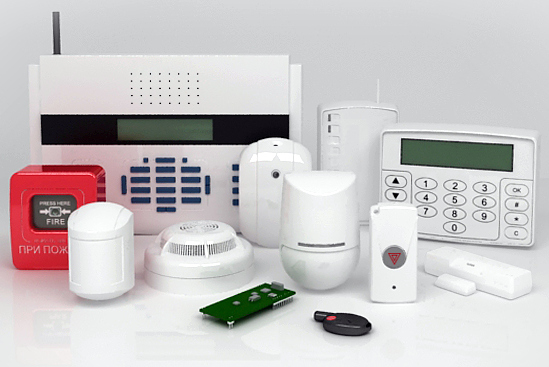 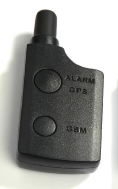 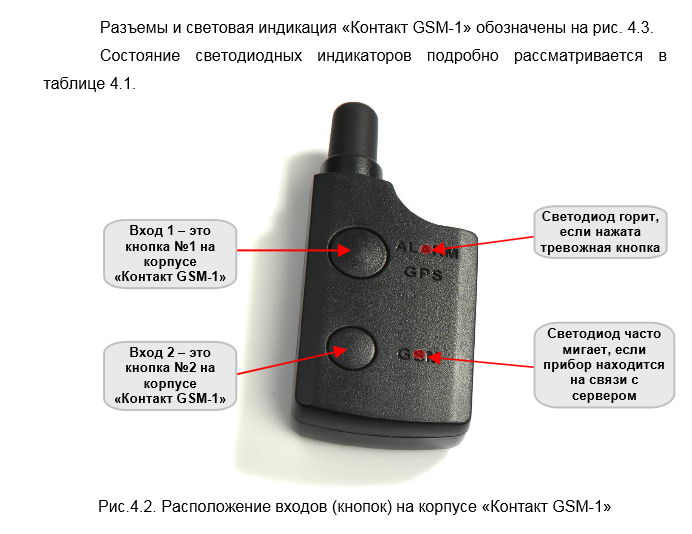 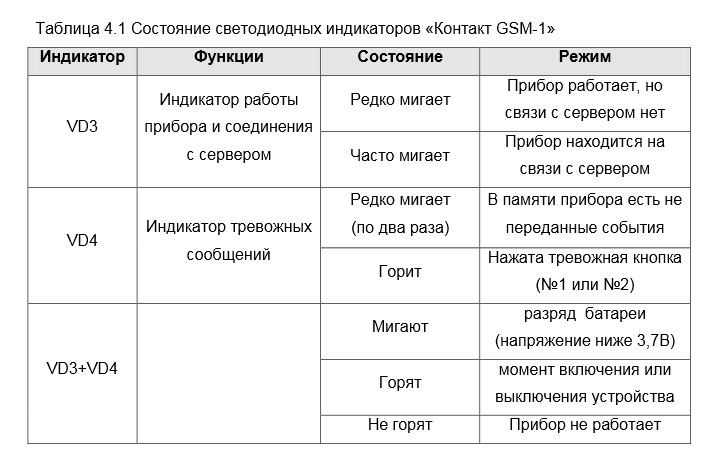 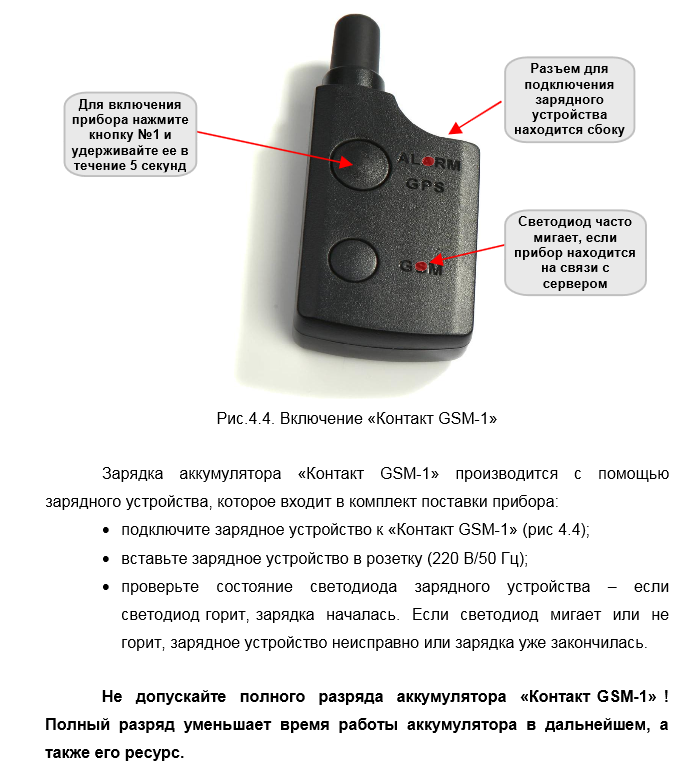 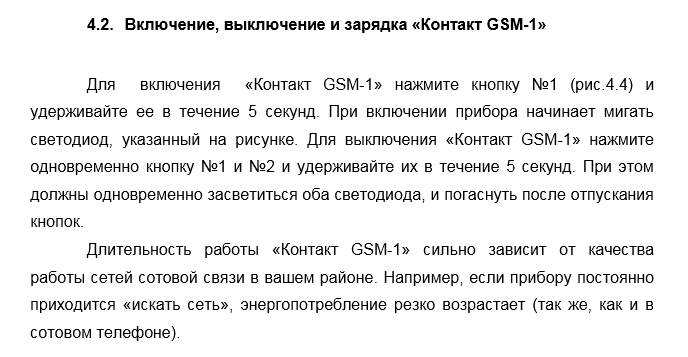 План-схема объекта и мест установки элементов Системы безопасности:Тревожная кнопка это клавиша, позволяющая при нажатии на нее передать на СЦМ сигнал «тревога» -  нажатие тревожной кнопки Тревожная кнопка применяется при совершении противоправных действий лицами, пытающимися незаконным путем завладеть Вашим имуществом с применением насилия в отношении ВасПри нажатии на тревожную кнопку к Вам мгновенно выезжает Группа быстрого реагированияТревожная кнопка работает двадцать четыре часа в сутки и всегда должна находиться в исправном состоянииКак проверить работоспособность тревожной кнопки?Предупреждение о проверкеСообщите о проверке работоспособности Тревожной кнопки в дежурную часть  ООО Охранной Организации «Торнадо «Служба централизованной охраны» по телефону 8(812)252-18-08 или 8(812)252-74-20 или 8(921)180-73-56 (круглосуточно), назвав при этом Кодовое слово,  и идентификационный номер Объекта на СЦМ, указанные на титульном листе настоящей инструкции.Сообщите о проверке работоспособности Тревожной кнопки в дежурную часть  ООО Охранной Организации «Торнадо «Служба централизованной охраны» по телефону 8(812)252-18-08 или 8(812)252-74-20 или 8(921)180-73-56 (круглосуточно), назвав при этом Кодовое слово,  и идентификационный номер Объекта на СЦМ, указанные на титульном листе настоящей инструкции.ПроверкаНажмите на тревожную кнопку.     Нажмите на тревожную кнопку.     Результат проверкиУзнайте о результате проверки работоспособности Тревожной кнопки, позвонив в дежурную часть  ООО Охранной Организации «Торнадо «Служба централизованной охраны» по телефону 8(812)252-18-08 или 8(812)252-74-20 или 8(921)180-73-56 (круглосуточно), назвав при этом Кодовое слово,  и идентификационный номер Объекта на СЦМ, указанные на титульном листе настоящей инструкции.Узнайте о результате проверки работоспособности Тревожной кнопки, позвонив в дежурную часть  ООО Охранной Организации «Торнадо «Служба централизованной охраны» по телефону 8(812)252-18-08 или 8(812)252-74-20 или 8(921)180-73-56 (круглосуточно), назвав при этом Кодовое слово,  и идентификационный номер Объекта на СЦМ, указанные на титульном листе настоящей инструкции.При обнаружении технической неисправности тревожной кнопкиСообщите в службу технической поддержки  ООО «Торнадо-техносервис» по телефону 8(812)950-01-62 (круглосуточно) или 8(812)325-71-17 (по рабочим дням с 9.00 до 18.00) , назвав  идентификационный номер Объекта на СЦМ, указанный на титульном листе настоящей инструкции и мы поможем Вам.Сообщите в службу технической поддержки  ООО «Торнадо-техносервис» по телефону 8(812)950-01-62 (круглосуточно) или 8(812)325-71-17 (по рабочим дням с 9.00 до 18.00) , назвав  идентификационный номер Объекта на СЦМ, указанный на титульном листе настоящей инструкции и мы поможем Вам.